Name: 
Period:FAMILY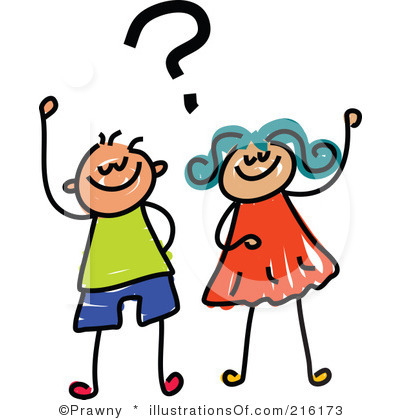 Donut ActivityBelow describe what your donut looks like. ___________________________________________________________________________________________________________________________________________________________________________________________________________________________________________________________________________________________________________________________________________________________________________________________________________________________________________________________________________________________________________________________________________________________________________________________________________________________